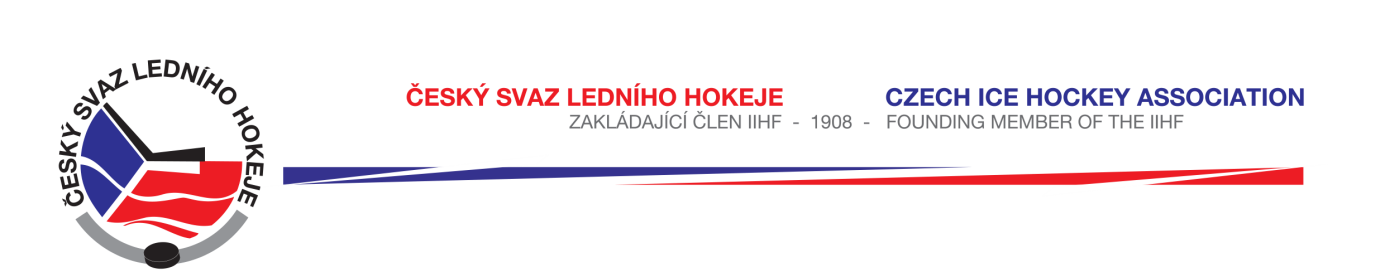 	 Královéhradecký KVV ČSLHZápis č. 15/2016-2017Ze zasedání DK – dne 23. 3. 2017 v Hradci KrálovéPřítomni:  Mgr. O. Votroubek, L. Kittner, R. HorynaSekretariát: L. BalášováNa základě zprávy delegáta z utkání a prostudování videozáznamu z utkání KLM č. 1221 ze dne 5. 3. 2017 mezi družstvy HC Dvůr Králové n.L. – HC Náchod, rozhodla DK na svém zasedání dne 23.3.2017 o dodatečném disciplinárním opatření a trestá hráče HC Náchod Vlastislava Vondřejce č.r. 0305071985 zastavením sportovní činnosti na tři soutěžní utkání v s. 2017 – 2018 za zásah se zraněním protihráče způsobené zásahem do oblasti hlavy a krku. Plnění ustanovení SDŘ čl. 524 a Rozpisu soutěží čl. 19 b) stanoveno. Poplatek bude stržen z kauce.Zapsala: Lucie Balášová